SJCSD Daily District Communications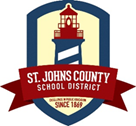 Friday, September 4, 2020Enjoy your three day weekend!Action Items: Announcements: Please share this Census message through our school newsletter and/or post on your website. Counting ends September 30. We’re in our final push!  Dawn September 3, 2020TO:            Florida ParentsFrom:         Commissioner of Education Richard CorcoranSUBJECT:    United States CensusThe United States Census occurs every ten years and has a powerful impact on the future of Florida communities and their voice in Congress. The United States Census Bureau has announced that they will complete counting throughout the United States on September 30th. It is critical that the Florida education community take this brief survey as it directly benefits Florida students and families and informs the amount of federal funding distributed to states for programs that impact schools, students, and families.Data from the 2020 Census will impact federal funding for programs that supports students in low-income areas of the state, services for students with disabilities, career and technical education programs, adult education, and many other programs important to the education of students in Florida. Census data informs federal funding for sanitization and personal protection equipment (PPE), cleaning supplies and other materials needed to help combat COVID-19 in schools.We hope you encourage your education families, neighbors, and communities to participate in the census by sharing this message. To complete the census online, visit http://www.2020census.gov. To complete the census via phone: English: 1-844-330-2020Spanish (7 - days a week, 7am - 2am): 844-468-2020Haitian-Creole (Monday – Friday, 8am -10pm): 844-477-2020Thank you!Commissioner Richard CorcoranReminders: Principal Q and AThursday, Sept. 10 via TEAMS – An invite will be sent out. Health Services Please be sure to see Kyle’s updated email (9.4.20 at 2.44 PM) regarding the message to communicate to your parents about student health screenings. Curriculum Mathematical Professional DevelopmentPlease support your teachers’ mathematical professional development by sharing this invitation to attend the 2020 FCTM Virtual Conference. To learn more about the conference, teachers can visit https://fctm.net/what-we-do/conferences/attendee-info/.  Florida Council of Teachers of Mathematics (FCTM)  2020 Virtual ConferenceEmbracing Changes in Mathematics Education including: equity, virtual instruction, content standards, and best teaching practicesVia Zoom Thursday-Saturday, October 1-3, 2020 $25 conference fee with active membership (Annual FCTM membership is an additional $25)➢ Sessions for Pre-K - College instruction ➢ Nationally recognized Opening and Closing Session speakers:  Opening Session: Dr. Gloria Ladson-Billings; Author of The Dreamkeepers: Successful Teachers of African-American Children Closing Session: Dr. Christine Darden; NASA aerospace engineer recently featured in the book Hidden FiguresCurriculum – Elementary Nearpod is here!Let’s start the holiday weekend with some great news! Nearpod is here and accounts are ready for teacher access through Clever. Nearpod is available to prek and K-5 classroom teachers, resource teachers, and ESE teachers. ILCs will be set up as admins.Detailed information about training will be emailed on Tuesday. Nearpod is going to be a great resource for our teachers, especially those with distance learners. Have a great weekend,ChrisChristine StephanCurriculum – Secondary Secondary Social Studies-Mock ElectionsThe Lou Frey Institute at UCF is coordinating a free, state-wide 2020 Mock Presidential Election from September 14 – November 3.  Laura Wynn has contacted your social studies department with details and has asked that any school interested in participating, please designate one person (a Civics or U.S. Gov’t. teacher would make the most sense) to contact Chris Spinale christopher.spinale@ucf.edu at the Lou Frey Institute to get your school set up.  Your school designee should also contact Laura Wynn to inform her of your school’s intent to participate.  Please see the attached flier for more details.  The mock election will be made available to both brick and mortar and distance learners.  We will be able to see school, district, and state results after November 3.This is a fantastic opportunity for all of our kids to get connected to the democratic process!  Please encourage your Civics or U.S. Government team to lead this engaging activity for your students.  Contact Laura Wynn with any questions.Secondary Social StudiesPatriots Day is Friday, September 11.  There are various resources in each social studies OneNote that teachers may use to commemorate 9/11 with their students, if they wish.  These resources can be found on the “Founders Month” tab on the “Patriots Day (9/11)” page.  This information has been shared with your social studies teachers.  Please contact Laura Wynn with any questions.Leadership – See attachmentProfessional LearningNote: Please look at the attachment today for the adjusted EEE dates. Thank you for sharing these with your teachers. 